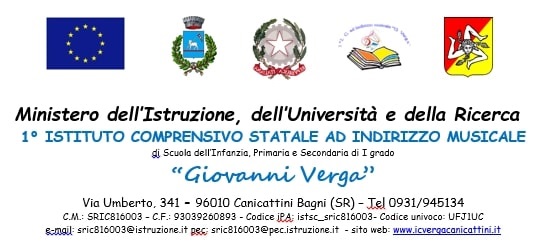 USA LA SOLUZIONE DISINFETTANTE PER L’IGIENE DELLE MANI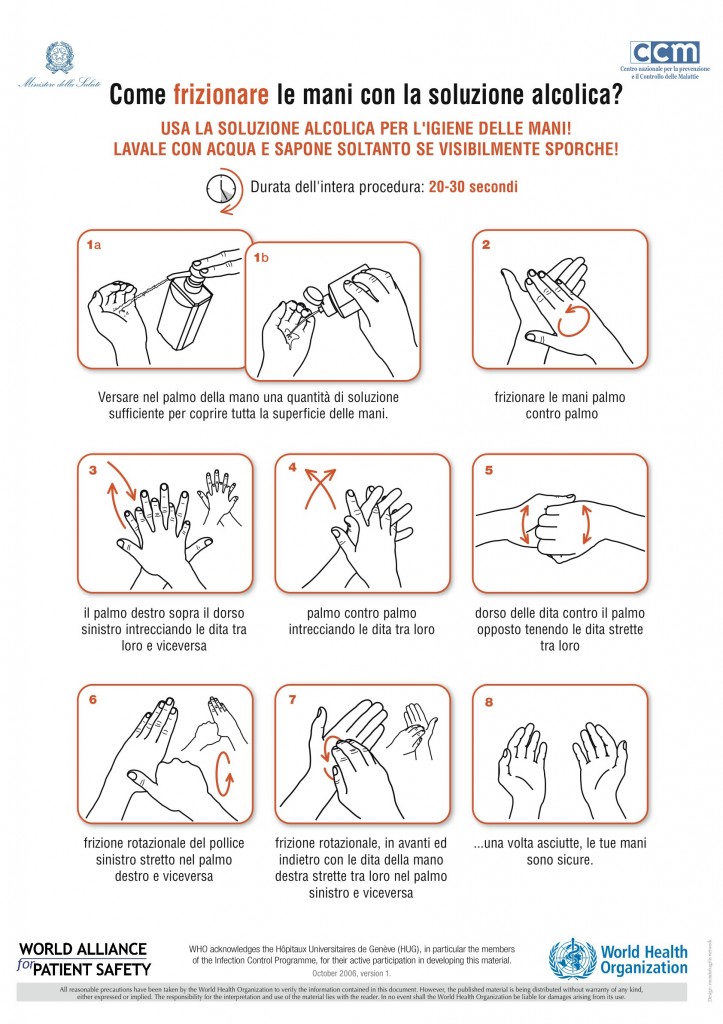 